Match the opposites. Fill in the verbs: put (2x), wait, add, mix, make, flip. Then listen and check._______ small pieces of used paper in a bowl with water.After two hours, _______ the paper and water with a mixer._______ a tea towel on the top of the new, wet paper._______ it flat using a rolling pin._______ the paper. The tea towel is now on the bottom. _______ decorations, for example dry flowers._______ for the paper to dry.Circle what you need to make handmade paper.used paper/ just paper 				a shit of clean paper/ a sheet of clean paper  a kitchen mixer/ a chicken mixer		a tea tower/ a tea towela drainer/ rain					a rocking pin/ a rolling pinLabel the pictures.SOLUTIONSMatch the opposites. Fill in the verbs: put (2x), wait, add, mix, make, flip. Then listen and check.Put small pieces of used paper in a bowl with water.After two hours, mix the paper and water with a mixer.Put a tea towel on the top of the new, wet paper.Make it flat using a rolling pin.Flip the paper. The tea towel is now on the bottom. Add decorations, for example dry flowers.Wait for the paper to dry.Circle what you need to make handmade paper.used paper/ just paper 				a shit of clean paper/ a sheet of clean paper  a kitchen mixer/ a chicken mixer		a tea tower/ a tea towela drainer/ rain					a rocking pin/ a rolling pinLabel the pictures.newdryweton the topon the bottombigsmallold/ used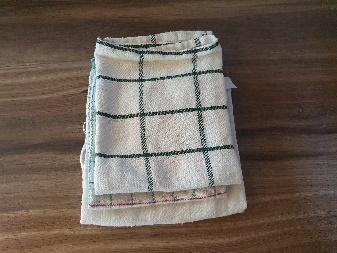 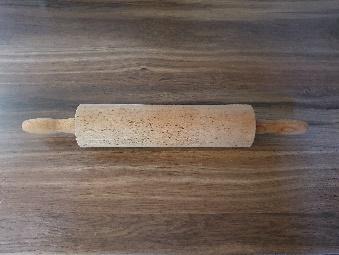 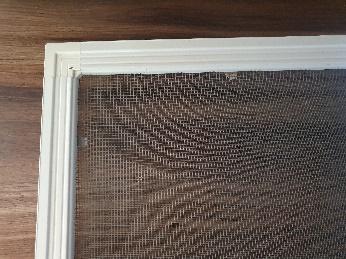 _____________________________________________newdryweton the topon the bottombigsmallold/ usedtea towel(s)a rolling pina drainer